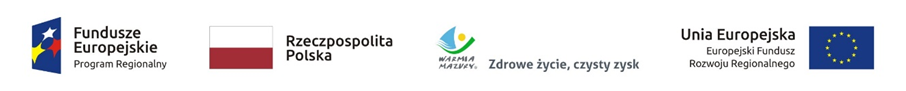 Załącznik nr 1 – formularz ofertowyDane Wykonawcy:Oferta na świadczenie usługi polegającej na opracowaniu oraz druku ulotek w ramach projektu „Zastosowanie nowoczesnych technologii informacyjno-komunikacyjnych w usługach publicznych świadczonych przez Urząd Miasta Ełku”Specyfikacja kosztów:………………………………………………………………………………………………………………………………………………………………………………………………………………………………………………………………………………………………………………………………………………………………………………………………………………………………………………………………………………………………………………………………………………………………………………………………………………………………………………………………………………………………………………………………………………………………………………………………………………………………………………………………………………………………………………………………………………………………………………………………………………………………………………………………………………………………………………………………………………………………………………………………………………………………………………………………………………………………………………………………………………………………………………………………………………………………………………………………………………………………………………………………………………………………………………………………………………………………………………………………………………………………………….Administratorem danych osobowych jest Gmina Miasto Ełk z siedzibą przy ul. Piłsudskiego 4, 19-300 Ełk. Podane w formularzu dane będą przetwarzane wyłącznie w celach, na które oferent wyraził zgodę. Podanie danych jest dobrowolne. Oferent ma prawo dostępu do podanych danych oraz do ich poprawiania, jednocześnie oferentowi przysługuje prawo do odwołania zgody na przetwarzanie jego danych osobowych.Wyrażam zgodę na przetwarzanie moich danych osobowych podanych w pkt. 1 formularza ofertowego przez Gminę Miasto Ełk w związku z moim udziałem w postępowaniu o udzielenie zamówienia.Wyrażam zgodę na umieszczenie powyższych danych osobowych w bazie adresowej Gminy Miasta Ełk w celu umożliwienia kontaktu, przekazywania informacji.………………………………………………………………                                      …………………………………………………………             Miejscowość, data                                                                              Pieczęć i podpis OferentaNazwa AdresNIPREGONNr konta bankowegoTelefonFaxE-mailLp.OPIScena jednostkowa (netto)cena jednostkowa (brutto)ilość(szt.)całkowita wartość (netto)całkowita wartość (brutto)12345671.opracowanie oraz druk ulotek w ramach projektu „Zastosowanie nowoczesnych technologii informacyjno-komunikacyjnych w usługach publicznych świadczonych przez Urząd Miasta Ełku”........ zł........ zł1 000 ........ zł........ złCałkowita kwota brutto (słownie) - ……………………………………………………………………...………………………….................................................................................................................................................................................Całkowita kwota brutto (słownie) - ……………………………………………………………………...………………………….................................................................................................................................................................................Całkowita kwota brutto (słownie) - ……………………………………………………………………...………………………….................................................................................................................................................................................Całkowita kwota brutto (słownie) - ……………………………………………………………………...………………………….................................................................................................................................................................................Całkowita kwota brutto (słownie) - ……………………………………………………………………...………………………….................................................................................................................................................................................Całkowita kwota brutto (słownie) - ……………………………………………………………………...………………………….................................................................................................................................................................................Całkowita kwota brutto (słownie) - ……………………………………………………………………...………………………….................................................................................................................................................................................